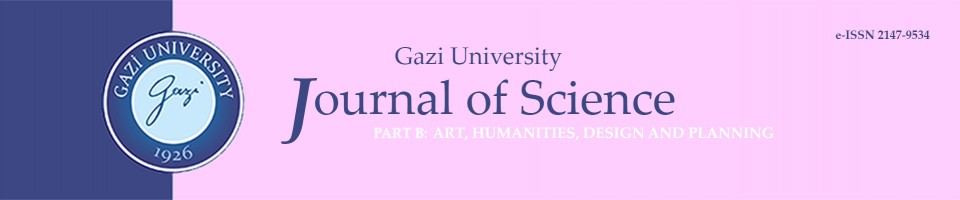 COPYRIGHT AGREEMENTManuscript title: ……………………………………………………………………………….……. ................................................................................................................................................................ ................................................................................................................................................................ Corresponding author: ………………………………………. -All authors hereby grant to Gazi University Journal of Science Part B (GUJSPB) a non-exclusive licence to publish and distribute the article referenced above and any supplementary tables, illustrations or other information. This licence includes the right to provide the Article in electronic and online forms and systems. All authors sign for and accept responsibility for releasing this material and they further permit indexing and archiving.  -All authors warrant that the article is original work, has been prepared by the stated authors and has not been published elsewhere. Besides, the article is not currently being well-considered for publication by any other journal or bulletin and will not be submitted for such review while under review by GUJSPB. -With the consent of all authors, they hereby transfer to the GUJSPB the copyright ownership in the referenced submitted work (manuscript), including all versions in any format now known or hereafter developed. -Authors agree that GUJSPB have first publication rights in the article and that GUJSPB retains exclusive rights in the definitive final version of the article including copy-editing, formatting and pagination. -Nothing in the article is libellous or otherwise unlawful, violates any right of privacy or infringes any intellectual property rights (including without limitation copyright, patent, or trademark) or any other human, personal or other rights of any kind of any person or entity. -If the article was prepared jointly with other authors, it makes each having been informed the co- author(s) of the terms of this licence and sign on their behalf as their agent, and represent that it is authorized to do so. Notwithstanding the above, the authors or contributors (if applicable) retain all proprietary following rights other than copyright a) patent rights, b) to use, free of charge, all parts of this article for the author’s future works in books, lectures, classroom teaching, or oral presentations, c) the right to reproduce the article for their own purposes provided the copies are not offered for sale.  *Correspondence address, telephone and e-mail: ……………………………………………....................................................................................... Gazi Üniversitesi Fen Bilimleri Enstitüsü, Beşevler, 06500, Ankara/TURKEY © 2021 Gazi University Journal of Science Part B All rights reserved.To be signed by all authors: Authors Name, Surname DateSignature……………………………. …/…/202.. ………………………… ……………………………. …/…/202.. ………………………… ……………………………. …/…/202.. ………………………… ……………………………. …/…/202.. ………………………… ……………………………. …/…/202.. ………………………… 